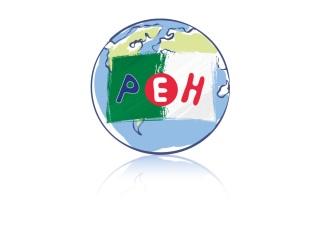                  Petite Ecole d’Hydra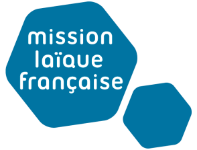 	                  ALGER1-Synthèse :La première commission cantine a eu lieu le jeudi 23 novembre 2023 à la PEH en présencede 6 parents d’élèves, 5 enseignants, le directeur et pour la société NEWREST, Mohamed le gérant, le directeur des opérations et Monsieur Hersant le directeur général.Les élèves et les enseignants qui mangent tous les jours sont dans l’ensemble satisfaits, disent que généralement les élèves mangent un peu plus que l’année passée mais constatent que des progrès sensibles et simples peuvent être apportés sur la qualité, l’hygiène et la variété des plats. La composition des menus peut et doit être améliorée.Les points débattus ont donc tous tournés autour des améliorations à apporter :. Produits cuisinés la veille ?. Régularité dans la qualité. Variété des entrées, des plats principaux et des desserts. Hygiène, suivi et surveillance.. Revenir à des recettes simples.. 300 ramequins et 300 gobelets en plastique durs sont d’ores et déjà en commande.Il est décidé qu’une commission « menus » doit se réunir le jeudi 14 décembre 2023 de 16h à 17h à l’école afin de préparer les menus pour la 3ème période pour les mois de janvier et février 2024.2-Commentaires :2 mamans d’élèves de la GS ont déjeuné à la cantine le mercredi 29 novembre.Voici ci-dessous leurs commentaires.. “J’ai passé une journée exceptionnelle hier au restaurant scolaire. La qualité de la nourriture, la propreté des lieux et l’accueil chaleureux ont dépassé toutes les attentes. Le travail d’équipe pour servir les enfants était remarquable, et l’expérience était incroyablement positive grâce à la participation des membres de l’institution éducative. Une atmosphère chaleureuse a été créée pour les élèves, et la diversité et la saveur étaient évidentes dans chaque repas. C’est une expérience formidable que je ne peux que saluer et apprécier pleinement. J’attends avec impatience de la partager avec les parents d’élèves pour les encourager à soutenir cet effort exceptionnel au service de leurs enfants.” - Sihem. « I would like to share with you some pictures I took at school today at lunch time. Just to clarify, I suddenly went to school, I wanted to bring a paper from there and I saw the children and to reassure you of what I saw. Everything was very good, the food was delicious and the quantity was very good for adults as well, not just for children. The food is varied. The kitchen was clean, and the teachers, especially the language teachers, were supervising the children. They were always standing and watching the children in a wonderful way. I have heard that some parents are dissatisfied with the situation in the kitchen, food, and cleanliness.... There is no need to be afraid, all the children are under very good supervision from the teachers and to make sure that all the children finished their food » - Christine.Alger, le 30/11/2023Olivier Solé - Directeur